Western Australia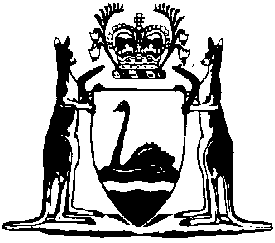 Misuse of Drugs Regulations 1982Compare between:[06 Aug 2014, 03-g0-04] and [06 Jan 2016, 03-h0-00]Western AustraliaMisuse of Drugs Act 1981Misuse of Drugs Regulations 19821. 	Citation		These regulations may be cited as the Misuse of Drugs Regulations 1982 1.2. 	Commencement		These regulations shall come into operation on the day on which the Misuse of Drugs Act 1981 (in these regulations called the Act) comes into operation 1.3. 	Term used: Form		In these regulations —	Form means appropriate Form set out in Schedule 1.	[Regulation 3 amended in Gazette 2 Jul 1996 p. 3197.]3A.	Universities prescribed (Act s. 3(1) botanist)		For the purposes of paragraph (a)(ii) of the definition of botanist in section 3(1) of the Act, the universities specified in Schedule 2 are prescribed universities.	[Regulation 3A inserted in Gazette 2 Jul 1996 p. 3197.]4.	Classes of person prescribed (Act s. 3(1) approved analyst)		For the purposes of paragraph (b) of the definition of approved analyst in section 3(1) of the Act, a person who belongs to a class set out in the Table to this regulation is an approved analyst.Table	[Regulation 4 inserted in Gazette 10 Dec 2004 p. 5967-9.]4A.	Persons authorised to possess prohibited drugs etc.	(1)	In this regulation —	departmental officer means a person employed or engaged in the department of the Public Service principally assisting in the administration of the Police Act 1892.	(2)	A departmental officer, while performing a function of his or her position on police premises, is a person authorised —	(a)	for the purposes of sections 5(1), 6(2), 7(2) and 14(3) of the Act to have possession of any of the following —	(i)	a pipe or other utensil;	(ii)	a prohibited drug;	(iii)	a prohibited plant;	(iv)	an item that is a category 1 item or a category 2 item;	(v)	a substance that contains, or substances that together contain, a quantity of a category 1 or category 2 item that exceeds the quantity prescribed in relation to the item;		and	(b)	for the purposes of the Act, to have possession of a dangerous substance.	[Regulation 4A inserted in Gazette 12 Nov 2010 p. 5660-1.]4B.	Drug paraphernalia: prescribed things and circumstances (Act s. 7B(5))	(1)	In this regulation — 	approved means approved by the CEO;	CEO has the meaning given in the Health Legislation Administration Act 1984 section 3;	needle and syringe programme has the meaning given in the Poisons Act 1964 section 5(1).	(2)	For the purposes of section 7B(5)(b) of the Act, the following things are prescribed — 	(a)	shishas;	(b)	hookahs.	(3)	For the purposes of section 7B(5)(c) of the Act, the display or sale of drug paraphernalia in the course of the conduct of an approved needle and syringe programme is prescribed.	[Regulation 4B inserted in Gazette 28 Aug 2012 p. 4142.]5AA.	Minor cannabis related offences, forms for	(1)	If a term is given a meaning in section 8B of the Act, it has the same meaning in this regulation.	(2)	For the purposes of section 8F of the Act, a cannabis intervention requirement is to be in the form of Form M.D. 16.	(3)	For the purposes of section 8I of the Act, a notice withdrawing a cannabis intervention requirement is to be in the form of Form M.D. 17.	(4)	For the purposes of section 8M of the Act, a certificate of completion of a cannabis intervention session is to be in the form of Form M.D. 18.	[Regulation 5AA inserted in Gazette 29 Jul 2011 p. 3139.]5.	Category 1 items (Act Part IV)	(1)	The substances specified in Schedule 3 Division 1 are designated as category 1 items.	(2)	The things specified in Schedule 3 Division 2 are designated as category 1 items.	[Regulation 5 inserted in Gazette 10 Dec 2004 p. 5969.]5A.	Category 2 items (Act Part IV)	(1)	The substances specified in Schedule 4 Division 1 are designated as category 2 items.	(2)	The things specified in Schedule 4 Division 2 are designated as category 2 items.	[Regulation 5A inserted in Gazette 10 Dec 2004 p. 5969.]5B.	Classes of person prescribed (Act s. 13(1)(b))	(1A)	In subregulation (1) —	chemist means a person registered under the Health Practitioner Regulation National Law () in the pharmacy profession;	optometrist means a person registered under the Health Practitioner Regulation National Law () in the optometry profession.	(1)	For the purposes of section 13(1)(b) of the Act, the following classes of person are prescribed —	(aa)	chemist;	(a)	dentist;	(b)	medical practitioner;	(c)	nurse practitioner;	(d)	optometrist;	[(e)	deleted]	(f)	veterinary surgeon.	[(2)	deleted]	[Regulation 5B inserted in Gazette 10 Dec 2004 p. 5969-70; amended in Gazette 1 Jul 2011 p. 2748.]5C.	Quantities prescribed (Act s. 14(1))		For the purposes of section 14(1) of the Act —	(a)	the quantity prescribed for a category 1 item is the quantity (if any) specified opposite that item in the third column of Schedule 3 Division 1; and	(b)	the quantity prescribed for a category 2 item is the quantity (if any) specified opposite that item in the third column of Schedule 4 Division 1.	[Regulation 5C inserted in Gazette 10 Dec 2004 p. 5970.]5D.	Declarations, prescribed forms for etc. (Act s. 15 and 17)	(1)	For the purposes of sections 15(1)(c) and 17(1)(b)(i) of the Act, a declaration is to be in the form of Form M.D. 1.	(2)	For the purposes of sections 15(3) and 17(2) of the Act, a supplier is to give a copy of a completed declaration to the Commissioner by sending it by facsimile transmission to a telecommunication number provided by the Commissioner.	(3)	A copy of a declaration sent by facsimile under subregulation (2) must be completed in black ball point pen, to ensure the facsimile copy is legible.	[Regulation 5D inserted in Gazette 10 Dec 2004 p. 5970.]5E.	Evidence of identity (Act s. 15 and 17)		For the purposes of section 15(1)(d) or 17(1)(b)(ii) of the Act, evidence of the identity of a person taking possession of a category 1 item or a category 2 item may consist of any one of the following —	(a)	a current driver’s licence that displays a photograph of the person;	(b)	a certificate of the person’s Australian citizenship;	(c)	a document establishing the discharge of the person from any of the Australian defence forces;	(d)	a document establishing the person’s appointment as a justice of the peace;	(e)	a certificate of the person’s identity issued by the department of the Commonwealth public service responsible for the administration of foreign affairs;	(f)	a certificate of the person’s descent issued by the department of the Commonwealth public service responsible for the administration of immigration or issued by a consulate within Australia;	(g)	a current photo card, as defined in the Western Australian Photo Card Regulations 2014 regulation 3, held by the person.	[Regulation 5E inserted in Gazette 10 Dec 2004 p. 5970-1; amended in Gazette 5 Aug 2014 p. 2831.][6A.	Deleted in Gazette 28 Aug 2012 p. 4142.]6.	Information on oath and search warrants (Act s. 24(1))		For the purposes of section 24(1) of the Act —	(a)	information on oath shall be given —	(i)	orally; or	(ii)	in writing in the form of Form M.D. 7;		and	(b)	a search warrant shall be granted in the form of Form M.D. 8.7.	Destruction of prohibited plants etc., manner of (Act s. 27(1) or (4))	(1A)	In this regulation —	relevant thing means a prohibited drug, prohibited plant or dangerous substance or a thing contaminated with a dangerous substance.	(1)	If under section 27(1) or (4) of the Act a police officer is required to cause a relevant thing to be destroyed, it shall be destroyed —	(a)	by fire or water or by such other means as will ensure the complete destruction of that relevant thing; and	(b)	in the presence of 2 witnesses from 2 of the following classes of persons (but not so that the 2 witnesses are persons from the classes referred to in subparagraphs (i) and (iii)) —	(i)	a police officer who is a commissioned officer appointed under the Police Act 1892 section 6;	(ii)	a justice of the peace or a registrar of the , other than a registrar of the Magistrates Court who is a police officer;	(iii)	a police officer appointed under the Police Act 1892 section 7 nominated in writing by a police officer referred to in subparagraph (i);	(iv)	an approved analyst or an approved botanist.	(2)	Each witness referred to in subregulation (1)(b) shall certify in writing that he has witnessed the complete destruction of the relevant thing concerned and shall sign that certificate.	[Regulation 7 amended in Gazette 9 Aug 1991 p. 4231; 2 Jul 1996 p. 3197; 29 Jan 1999 p. 273; 30 Mar 2010 p. 1266-7; 6 May 2011 p. 1620.]7A.	Directions by Commissioner of Police for destruction of seized prohibited drugs etc., form for (Act s. 27(3))		For the purposes of section 27(3) of the Act, a direction shall be in the form of Form M.D. 8A.	[Regulation 7A inserted in Gazette 2 Jul 1996 p. 3197.]7B.	Analysis etc. at request of accused (Act s. 27A)	(1)	In this regulation —	chosen analyst means the analyst chosen by the relevant applicant under section 27A of the Act;	chosen botanist means the botanist chosen by the relevant applicant under section 27A of the Act;	drug movement bag means a special bag used by police officers for the conveyance, free of contamination, of dangerous substances, prohibited drugs or prohibited plants;	investigating officer means the police officer in charge of any investigation concerning a thing, sufficient samples of which are dealt with under this regulation;	prescribed person means the prescribed person referred to in subregulation (2)(a);	sufficient samples has the meaning given by section 27(6) of the Act.	(2)	For the purposes of section 27A(2) of the Act —	(a)	a person who is the police officer for the time being in charge of the Organised Crime Squad is a prescribed person; and	(b)	the prescribed period is 28 days; and	(c)	an application must be accompanied by a fee of $50.	(3)	For the purposes of section 27A(3) of the Act, an application must be in the form of Form M.D. 8B.	(4)	When an application is made under section 27A of the Act, the Commissioner or prescribed person receiving the application must, as soon as practicable, cause sufficient samples of the thing to which the application relates to be conveyed in a numbered and sealed drug movement bag, together with an unused drug movement bag —	(a)	in the case of a prohibited drug or dangerous substance, to an approved analyst at the Chemistry Centre (W.A.); or	(b)	in the case of a prohibited plant, to an approved botanist at the Western Australian Herbarium.	(5)	The investigating officer in respect of the samples conveyed to the approved analyst or approved botanist under subregulation (4), or a police officer authorised by that investigating officer, must immediately on that conveyance arrange with —	(a)	the chosen analyst and the approved analyst, for the chosen analyst to attend at the Chemistry Centre (W.A.) for the purpose of analysing those samples; or	(b)	the chosen botanist and the approved botanist, for the chosen botanist to attend at the Western Australian Herbarium for the purpose of examining those samples.	(6)	The approved analyst or approved botanist to whom the drug movement bag has been conveyed under subregulation (4) must, in the presence of the chosen analyst or chosen botanist —	(a)	open the drug movement bag; and	(b)	give the samples to the chosen analyst or chosen botanist, who must immediately proceed to analyse or examine them.	(7)	When the chosen analyst or chosen botanist has completed his or her analysis or examination, he or she must return any residue of the samples to the approved analyst or approved botanist, who must —	(a)	place that residue, together with the opened drug movement bag, in the unused drug movement bag; and	(b)	seal that unused drug movement bag; and	(c)	give the sealed drug movement bag to the investigating officer or to a police officer authorised by the investigating officer.	(8)	The police officer to whom a sealed drug movement bag is given under subregulation (7) must —	(a)	convey it to —	(i)	a police officer; or	(ii)	a departmental officer (as defined in regulation 4A) who is an authorised person under that regulation;		and	(b)	obtain a receipt for it.	[Regulation 7B inserted in Gazette 12 Nov 2010 p. 5661-3.][8.	Deleted in Gazette 6 May 2011 p. 1620.][9.	Deleted in Gazette 30 Mar 2010 p. 1267.][10.	Deleted in Gazette 25 Jan 2013 p. 282.]10A.	External serious drug offences (Act s. 32A(3))	(1)	In this regulation —	Commonwealth Criminal Code means the Criminal Code set out in the Schedule to the Criminal Code Act 1995 of the Commonwealth.	(2)	Subregulations (3) and (4) have effect for the purposes of paragraph (a) of the definition of external serious drug offence in section 32A(3) of the Act.	(3)	An offence against a provision of the Commonwealth Criminal Code specified in the Table to this subregulation is prescribed to correspond to a crime under section 6(1) of the Act.Table	(4)	An offence against a provision of the Commonwealth Criminal Code specified in the Table to this subregulation is prescribed to correspond to a crime under section 7(1) of the Act.Table	(5)	Subregulation (6) has effect for the purposes of paragraph (b) of the definition of external serious drug offence in section 32A(3) of the Act.	(6)	An offence against a provision of the Commonwealth Criminal Code specified in the Table to this subregulation is prescribed to correspond to an offence against the repealed section 233B of the Customs Act 1901 of the Commonwealth.Table	[Regulation 10A inserted in Gazette 20 Apr 2007 p. 1741-2.]11.	Certificates of approved analysts etc., forms for (Act s. 38)		For the purposes of section 38 of the Act, a certificate given by —	(a)	an approved analyst shall be in the form of Form M.D. 13; or	(b)	an approved botanist shall be in the form of Form M.D. 14.	[Regulation 11 inserted in Gazette 2 Jul 1996 p. 3199.]11A.	Applications by accused for copies of certificates, form for (Act s. 38A)		For the purposes of section 38A of the Act, an application for a copy of a certificate must be in the form of Form M.D. 15.	[Regulation 11A inserted in Gazette 12 Nov 2010 p. 5663.]12. 	Fees (Act s. 41(1)(a))		For the purposes of section 41(1)(a) of the Act, there shall be paid —	(a)	to a female person, not being a police officer or medical practitioner, who searches another female person under section 13 or 23, or under a search warrant granted under section 14 or 24, of the Act a fee of $1.50 per search; and	(b)	to a medical practitioner who attends for the purpose of searching a person under section 13 or 23, or under a search warrant granted under section 14 or 24, of the Act a fee of —	(i)	$35.50 per attendance on a public holiday, or between 5.00 p.m. on a Friday and 9.00 a.m. on the following Monday, or during the period between 5.00 p.m. on any day and 9.00 a.m. on the following day; and	(ii)	$28.00 per attendance at any time other than a time referred to in subparagraph (i).Schedule 1 — Forms[r. 3, 5D]	[Heading amended in Gazette 2 Jul 1996 p. 3199.]Form M.D. 1MISUSE OF DRUGS ACT 1981MISUSE OF DRUGS REGULATIONS 1982DECLARATIONThe chemical product and/or the scientific apparatus I wish to purchase is classified as a possible illicit drug precursor or auxiliary reagent.I understand that, to be supplied with this product or apparatus, I must complete this declaration and provide it to the supplier, together with a written order for the product or apparatus.The intended use for the chemical product and/or the scientific apparatus is:Please specify full details of assay, project, product customer and other details of the purpose to which the product/apparatus will be put.Purchaser Details and DeclarationI, .............................................. being ....................................................................(Full name)				(Position)on behalf of ............................................................................................................	(Company or Institution)Address ..................................................................................................................Contact Telephone No. ....................  Account No. .................... (ACN) ..............declare that the above chemical product/apparatus will not be used by me, nor a recipient I represent, for the manufacture of illicit drugs.Signature ............................................................... Date .......................................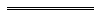 Identification (valid photo ID required – attach copy)Current Passport No. ................................ Country of Issue .................................Drivers Licence (with Photograph) No. ..................... Expiry date .......................Western Australian Photo Card No. ......................... Expiry date .........................Photo Identification Card Type ............................................................................Further identifier(s) required by the regulations (if any)........................................................................................................................................................................................Details of Collection Agent’s Identification (valid photo ID required)   (if different to purchaser)Current Passport No. ..................... Country of Issue .......................................Drivers Licence (with Photograph) No. .................... Expiry date .....................Western Australian Photo Card No. ........................Expiry date ......................Photo Identification Card Type .......................................................................Further identifier(s) required by the regulations (if any) ........................................................................................................................................................................................Note: 	Please attach a copy of all photo identification.	All applicable details on this declaration must be completed.	[Form M.D. 1 inserted in Gazette 10 Dec 2004 p. 5972-3; amended in Gazette 5 Aug 2014 p. 2831-2.][Forms M.D. 2 to M.D. 6 deleted in Gazette 19 Dec 2000 p. 7292.]Form M.D. 7MISUSE OF DRUGS ACT 1981MISUSE OF DRUGS REGULATIONS 1982INFORMATION ON OATH FOR SEARCH WARRANTI, [insert name of informant], of                                                                 , being[insert occupation], do swear by Almighty God*/solemnly, sincerely and truly declare* that I suspect that the following thing [insert particulars of thing] is a thing referred to in section 23(1)(a), (b) or (c) of the Misuse of Drugs Act 1981 and that it may be in or on the following vehicle* [insert particulars of vehicle] /in or on the following premises or other place* [insert particulars of premises or other place] on the following grounds —[insert grounds for suspicion]Sworn*/affirmed* before me [insert name of justice of the peace], being a justice of the peace, on [insert date of swearing or affirmation] at [insert place of swearing or affirmation].........................................................Signature of justice of the peace.* Please delete inapplicable alternative.Form M.D. 8MISUSE OF DRUGS ACT 1981MISUSE OF DRUGS REGULATIONS 1982SEARCH WARRANTI, [insert name of justice of the peace granting search warrant], of                , being a justice of the peace and being satisfied by information on oath furnished by [insert name of informant] that there are reasonable grounds to suspect that the following thing referred to in section 23(1)(a), (b) or (c) of the Misuse of Drugs Act 1981 [insert particulars of thing] may be in or on the following vehicle* [insert particulars of vehicle]/in or on the following premises or other place* [insert particulars of premises or other place], hereby grant to the following police officer [insert name and designation of police officer] this search warrant authorising a police officer at any time or times within 30 days from the date of this search warrant to enter that vehicle, or those premises or that other place, and, subject to section 24 of that Act, to search that vehicle or those premises or that other place and any person and any baggage, package or other thing of any kind whatsoever found therein or thereon, using such force as is reasonably necessary and with such assistance as the police officer acting under this search warrant considers necessary.Granted on .............................................................................................................at ....................................................................................................................................................................................Signature of justice of the peacegranting search warrant.* Please delete inapplicable alternative.Form M.D. 8AMISUSE OF DRUGS ACT 1981MISUSE OF DRUGS REGULATIONS 1982DESTRUCTION OF PROHIBITED DRUGS, PROHIBITED PLANTS, DANGEROUS SUBSTANCES OR OTHER RELEVANT THINGSLaboratory reference No. ........................Police reference No. ...........................I, [insert name of Commissioner of Police or name and rank of delegate], being the Commissioner of Police*/a delegate of the Commissioner of Police* and being satisfied that —(a)	it is not reasonably practicable to detain [insert particulars of prohibited drug, prohibited plant, dangerous substance or other relevant thing] until it is dealt with under section 27(1) of the Act; and(b)	sufficient samples of or from that prohibited drug*/prohibited plant*/dangerous substance*/other relevant thing* have been taken,direct that that prohibited drug*/prohibited plant*/dangerous substance*/other relevant thing* (apart from those samples) be destroyed in accordance with regulation 7 before it is dealt with under section 27(1) of the Act.Directed on .............................................................................................................at ............................................................................................................................................................................................Signature of Commissioner of Police*/delegate of Commissioner of Police** Please delete inapplicable alternative.	[Form M.D. 8A inserted in Gazette 2 Jul 1996 p. 3199-200; amended in Gazette 6 May 2011 p. 1621.]Form M.D. 8BMISUSE OF DRUGS ACT 1981MISUSE OF DRUGS REGULATIONS 1982APPLICATION TO HAVE SAMPLE OF PROHIBITED DRUG, PROHIBITED PLANT, DANGEROUS SUBSTANCE OR OTHER RELEVANT THING ANALYSED OR EXAMINED BY ANALYST OR BOTANIST  BY ACCUSEDI [insert name and address of applicant], having been charged with [insert details of offence(s)] in relation to [insert details of prohibited drug, prohibited plant, dangerous substance or other relevant thing], hereby apply to have a sample of [insert details of alleged prohibited drug, prohibited plant, dangerous substance or other relevant thing] analysed or examined by [insert full name and address of analyst or botanist who is to carry out analysis or examination], who is an analyst*/botanist* other than an approved analyst*/approved botanist*.Analysis*/examination* applied for on ............................. at .................................................................................Signature of applicant* Please delete inapplicable alternative.	[Form M.D. 8B inserted in Gazette 2 Jul 1996 p. 3200; amended in Gazette 12 Nov 2010 p. 5663; 6 May 2011 p. 1621.] M.D. 9 and M.D. in Gazette  p. .][Forms M.D. 11 and M.D. 12 deleted in Gazette 25 Jan 2013 p. 282.]Form M.D. 13MISUSE OF DRUGS ACT 1981MISUSE OF DRUGS REGULATIONS 1982CERTIFICATE OF APPROVED ANALYSTLaboratory reference No. ............................Police reference No. ....................................I, ............................................................................., being an approved analyst within the meaning of the Misuse of Drugs Act 1981, hereby certify that —(a)	I obtained*/received* for analysis the following quantity*/mass* of		......................................................................................................marked .........................................................................................from*/by* ....................................................................................on ................................................................................................;(b)	I analysed the thing referred to in paragraph (a) of this certificate by [insert details of method of analysis] with the following result ............................................................................	.....................................................................................................; and(c)	the following other matters relating to my analysis should be noted ............................................................................................Certified on ............................................... at .............................................................................................................. 	     ........................................................   Signature of approved analyst                         Address of approved analyst* Please delete inapplicable alternative.	[Form M.D. 13 amended in Gazette 2 Jul 1996 p. 3201.]Form M.D. 14MISUSE OF DRUGS ACT 1981MISUSE OF DRUGS REGULATIONS 1982CERTIFICATE OF APPROVED BOTANISTDepartment of Conservation and Land Management 2 reference No. ...................Police reference No. .............................I, ................................................................................, being an approved botanist within the meaning of the Misuse of Drugs Act 1981, hereby certify that —(a)	I obtained*/received* for examination the following quantity*/mass* of		......................................................................................................marked .........................................................................................from*/by* ....................................................................................on ................................................................................................;(b)	I examined the thing referred to in paragraph (a) of this certificate by [insert details of method of examination] with the following result ............................................................................	.....................................................................................................; and(c)	the following other matters relating to my examination should be noted .......................................................................................Certified on ............................................... at .............................................................................................................. 	     ........................................................   Signature of approved analyst                         Address of approved botanist* Please delete inapplicable alternative.	[Form M.D. 14 amended in Gazette 2 Jul 1996 p. 3201-2.]Form M.D. 15MISUSE OF DRUGS ACT 1981MISUSE OF DRUGS REGULATIONS 1982APPLICATION FOR COPY OF CERTIFICATE OF APPROVED ANALYST OR APPROVED BOTANISTI [insert name of applicant accused] apply for a copy of [insert details of relevant certificate given under section 38 of Act] to be provided to me at [insert address at which copy of certificate can be provided to applicant accused].Certificate applied for on ..................... at ....................................................................................      Signature of applicant accused	[Form M.D. 15 inserted in Gazette 2 Jul 1996 p. 3202; amended in Gazette 12 Nov 2010 p. 5663.]Form M.D. 16WESTERN AUSTRALIAMISUSE OF DRUGS ACT 1981MISUSE OF DRUGS REGULATIONS 1982CANNABIS INTERVENTION REQUIREMENT (CIR)	[Form M.D. 16 inserted in Gazette 21 Mar 2014 p. 738-41.]Form M.D. 17MISUSE OF DRUGS ACT 1981MISUSE OF DRUGS REGULATIONS 1982WITHDRAWAL OF CANNABIS INTERVENTION REQUIREMENTThe Cannabis Intervention Requirement (CIR) identified in this notice is withdrawn.	[Form M.D. 17 inserted in Gazette 29 Jul 2011 p. 3142-3.]Form M.D. 18MISUSE OF DRUGS ACT 1981MISUSE OF DRUGS REGULATIONS 1982CERTIFICATE OF COMPLETION OF CANNABIS INTERVENTION SESSIONPerson who has attended and completed the CIS_______________________________________
Signature of person who has completed the CISCannabis Intervention RequirementDetails of CIR that required the completion of the CISAbout the Cannabis Intervention Session	[Form M.D. 18 inserted in Gazette 29 Jul 2011 p. 3143.]Schedule 2 — Prescribed universities[r. 3A]	[Schedule 2 inserted in Gazette 2 Jul 1996 p. 3203; amended in Gazette 10 Dec 2004 p. 5974.]Schedule 3 — Category 1 items	[Heading inserted in Gazette 10 Dec 2004 p. 5974.][r. 5, 5C]Division 1 — Substances	[Heading inserted in Gazette 10 Dec 2004 p. 5974.]	[Division 1 inserted in Gazette 10 Dec 2004 p. 5974-5; amended in Gazette 23 Jun 2009 p. 2493.]Division 2 — Things	[Heading inserted in Gazette 23 Jun 2009 p. 2493.]	[Division 2 inserted in Gazette 23 Jun 2009 p. 2493.]Schedule 4 — Category 2 items	[Heading inserted in Gazette 10 Dec 2004 p. 5977.][r. 5A, 5C]Division 1 — Substances	[Heading inserted in Gazette 10 Dec 2004 p. 5977.]	[Division 1 inserted in Gazette 10 Dec 2004 p. 5977-9.]Division 2 — Things	[Heading inserted in Gazette 10 Dec 2004 p. 5979.]	[Division 2 inserted in Gazette 10 Dec 2004 p. 5979; amended in Gazette 22 Mar 2011 p. 972.]Notes1	This is a compilation of the Misuse of Drugs Regulations 1982 and includes the amendments made by the other written laws referred to in the following table.  The table also contains information about any reprint.Compilation table2	Under the Public Sector Management Act 1994 the names of departments may be changed. At the time of this reprint the former Department of Conservation and Land Management is called the Department of Environment and Conservation.A person employed by the Government of Victoria as an analyst for the purposes of section 120 of the Drugs, Poisons and Controlled Substances Act 1981 of Victoria.The chief botanist or his or her delegate under the Royal Botanic Gardens Act 1991 of .A person appointed as an analyst under section 19 of the Poisons Act 1971 of .The Tasmanian Government Analyst.A person appointed as an analyst under section 9 of the Drugs Act 1908 of .The person for the time being holding the office of South Australian Government analyst under appointment by the South Australian Governor, or the person so appointed to perform the duties of the South Australian Government analyst for the time being.A person who, under section 4C(1) of the Drugs Misuse Act 1986 of , is appointed as an analyst.A person employed by the Government of New South Wales as an analyst.A person employed by a New South Wales area health service (constituted under section 17 of the Health Services Act 1997 of New South Wales) as an analyst.A person who is an analyst appointed under section 37A of the Poisons and Therapeutic Goods Act 1966 of .A person appointed under section 3(8) of the Misuse of Drugs Act of the  to be an analyst.A person appointed as an analyst under section 183 of the Drugs of Dependence Act 1989 of the .s. 302.2(1)s. 305.5(1)s. 302.3(1)s. 309.2(1)s. 302.4(1)s. 309.3(1)s. 305.3(1)s. 309.4(1)s. 305.4(1)s. 303.4(1)s. 304.1(1)s. 303.5(1)s. 304.2(1)s. 303.6(1)s. 304.3(1)s. 307.1(1)s. 307.6(1)s. 307.2(1)s. 307.7(1)s. 307.3(1)s. 307.8(1)s. 307.4(1)s. 307.9(1)s. 307.5(1)s. 307.10(1)Catalogue No.Product nameQuantityPack sizeOrder No.AnalyticalResearch & DesignManufacturingResaleOtherCANNABIS INTERVENTION REQUIREMENT NUMBER:CANNABIS INTERVENTION REQUIREMENT NUMBER:CANNABIS INTERVENTION REQUIREMENT NUMBER:DATE OF ISSUE DD/MM/YYYY: DATE OF ISSUE DD/MM/YYYY: DATE OF ISSUE DD/MM/YYYY: ALLEGED OFFENDERALLEGED OFFENDERALLEGED OFFENDERSurnameSurnameGiven Name/sGiven Name/sDate of Birth DD/MM/YYYYDate of Birth DD/MM/YYYYGender MALE/FEMALE/OTHERGender MALE/FEMALE/OTHERTelephoneTelephoneMDL NumberMDL NumberNumber & Street AddressNumber & Street AddressSuburb / TownSuburb / TownPostcodePostcodeALLEGED OFFENCE/SALLEGED OFFENCE/SALLEGED OFFENCE/SIt is alleged that, on the following date, at the following time and place:It is alleged that, on the following date, at the following time and place:It is alleged that, on the following date, at the following time and place:Date DD/MM/YYYYDate DD/MM/YYYYTime AM/PMTime AM/PMPlace (location or address)Place (location or address)you committed the following minor cannabis related offence/s:you committed the following minor cannabis related offence/s:you committed the following minor cannabis related offence/s:Misuse of Drugs Act 1981Misuse of Drugs Act 1981Description of offence     s. 7B(6)     s. 7B(6)Possession of any drug paraphernalia in or on which there is cannabis     s. 6(2)     s. 6(2)Possession or use of not more than 10 g of cannabis, not including any cannabis plant under cultivation, cannabis resin or any other cannabis derivativeISSUING OFFICERISSUING OFFICERISSUING OFFICERSurnameSurnameRankRankRegistered NumberRegistered NumberPDSignatureSignatureStation NameStation NameDate DD/MM/YYYYDate DD/MM/YYYYTO ELECT TO BE PROSECUTED IN A COURTTO ELECT TO BE PROSECUTED IN A COURTTO ELECT TO BE PROSECUTED IN A COURTIf you choose to be prosecuted for the alleged offence/s in a court, 
then complete the following details in writing and post this form to the Drug Diversion Coordinator at the address below within 28 days of this CIR being given to you.I elect to have the offence/s alleged in this Cannabis Intervention Requirement dealt with by a court.If you choose to be prosecuted for the alleged offence/s in a court, 
then complete the following details in writing and post this form to the Drug Diversion Coordinator at the address below within 28 days of this CIR being given to you.I elect to have the offence/s alleged in this Cannabis Intervention Requirement dealt with by a court.If you choose to be prosecuted for the alleged offence/s in a court, 
then complete the following details in writing and post this form to the Drug Diversion Coordinator at the address below within 28 days of this CIR being given to you.I elect to have the offence/s alleged in this Cannabis Intervention Requirement dealt with by a court.SignatureSurnameGiven Name/sDate DD/MM/YYYYTelephoneNumber & Street Address (for service)Suburb / TownPostcodePost toWA POLICE DRUG DIVERSION COORDINATORLICENSING ENFORCEMENT DIVISIONLOCKED BAG 9, EAST PERTH POST OFFICEEAST PERTH WA 6892Post toWA POLICE DRUG DIVERSION COORDINATORLICENSING ENFORCEMENT DIVISIONLOCKED BAG 9, EAST PERTH POST OFFICEEAST PERTH WA 6892Post toWA POLICE DRUG DIVERSION COORDINATORLICENSING ENFORCEMENT DIVISIONLOCKED BAG 9, EAST PERTH POST OFFICEEAST PERTH WA 6892TO ELECT TO COMPLETE A CANNABIS INTERVENTION SESSIONTO ELECT TO COMPLETE A CANNABIS INTERVENTION SESSIONTO ELECT TO COMPLETE A CANNABIS INTERVENTION SESSIONIf you do not want to be prosecuted for the alleged offence/s in a court, you must complete a Cannabis Intervention Session (CIS) within 28 days after this Cannabis Intervention Requirement (CIR) is given to you.If you do not complete the CIS within 28 days, 
then the Police may prosecute you for the alleged offence/s in a court.Please read the following important information about how to book, reschedule, or how seek an extension of time to complete the CIS.If you do not want to be prosecuted for the alleged offence/s in a court, you must complete a Cannabis Intervention Session (CIS) within 28 days after this Cannabis Intervention Requirement (CIR) is given to you.If you do not complete the CIS within 28 days, 
then the Police may prosecute you for the alleged offence/s in a court.Please read the following important information about how to book, reschedule, or how seek an extension of time to complete the CIS.If you do not want to be prosecuted for the alleged offence/s in a court, you must complete a Cannabis Intervention Session (CIS) within 28 days after this Cannabis Intervention Requirement (CIR) is given to you.If you do not complete the CIS within 28 days, 
then the Police may prosecute you for the alleged offence/s in a court.Please read the following important information about how to book, reschedule, or how seek an extension of time to complete the CIS.WHAT IS A CANNABIS INTERVENTION SESSION?WHAT IS A CANNABIS INTERVENTION SESSION?WHAT IS A CANNABIS INTERVENTION SESSION?The Cannabis Intervention Session (or a CIS) is a one-to-one session with a trained counsellor that takes about 60-90 minutes to complete. During the CIS, you will be provided with information about the health and social consequences of cannabis use; the laws relating to the use, possession and cultivation of cannabis; and effective strategies to address cannabis using behaviour.You are required to complete the CIS within 28 days after this Cannabis Intervention Requirement (CIR) was given to you.The Cannabis Intervention Session (or a CIS) is a one-to-one session with a trained counsellor that takes about 60-90 minutes to complete. During the CIS, you will be provided with information about the health and social consequences of cannabis use; the laws relating to the use, possession and cultivation of cannabis; and effective strategies to address cannabis using behaviour.You are required to complete the CIS within 28 days after this Cannabis Intervention Requirement (CIR) was given to you.The Cannabis Intervention Session (or a CIS) is a one-to-one session with a trained counsellor that takes about 60-90 minutes to complete. During the CIS, you will be provided with information about the health and social consequences of cannabis use; the laws relating to the use, possession and cultivation of cannabis; and effective strategies to address cannabis using behaviour.You are required to complete the CIS within 28 days after this Cannabis Intervention Requirement (CIR) was given to you.HOW DO I BOOK A CANNABIS INTERVENTION SESSION?HOW DO I BOOK A CANNABIS INTERVENTION SESSION?HOW DO I BOOK A CANNABIS INTERVENTION SESSION?As soon as possible, 
telephone the Cannabis Intervention Session Booking Service on 1800 722 362 
between 7.00 a.m. — 7.00 p.m., Monday to Sunday.The personal information provided during the booking process will be recorded and passed on to the approved treatment provider and stored on a health database.When you make your CIS appointment, please make sure you have a pen to write down the time, date and address of the CIS in the space provided below on this form.It is very important that you telephone the Cannabis Intervention Session Booking Service as soon as possible to ensure a booking can be made within the 28 day permitted period. No reminders will be issued.As soon as possible, 
telephone the Cannabis Intervention Session Booking Service on 1800 722 362 
between 7.00 a.m. — 7.00 p.m., Monday to Sunday.The personal information provided during the booking process will be recorded and passed on to the approved treatment provider and stored on a health database.When you make your CIS appointment, please make sure you have a pen to write down the time, date and address of the CIS in the space provided below on this form.It is very important that you telephone the Cannabis Intervention Session Booking Service as soon as possible to ensure a booking can be made within the 28 day permitted period. No reminders will be issued.As soon as possible, 
telephone the Cannabis Intervention Session Booking Service on 1800 722 362 
between 7.00 a.m. — 7.00 p.m., Monday to Sunday.The personal information provided during the booking process will be recorded and passed on to the approved treatment provider and stored on a health database.When you make your CIS appointment, please make sure you have a pen to write down the time, date and address of the CIS in the space provided below on this form.It is very important that you telephone the Cannabis Intervention Session Booking Service as soon as possible to ensure a booking can be made within the 28 day permitted period. No reminders will be issued.WHEN YOU ATTEND A CANNABIS INTERVENTION SESSIONWHEN YOU ATTEND A CANNABIS INTERVENTION SESSIONWHEN YOU ATTEND A CANNABIS INTERVENTION SESSIONBRING photographic identification.ARRIVE on time and complete the entire CIS.DO NOT arrive at the CIS under the influence of alcohol or other drugs. If you are under the influence of alcohol or other drugs you will not be permitted to undertake the session. However, continue to take any medication that has been prescribed by your doctor.If you have any questions about attending the CIS, please ask the Cannabis Intervention Session Booking Service operator by calling 1800 722 362.BRING photographic identification.ARRIVE on time and complete the entire CIS.DO NOT arrive at the CIS under the influence of alcohol or other drugs. If you are under the influence of alcohol or other drugs you will not be permitted to undertake the session. However, continue to take any medication that has been prescribed by your doctor.If you have any questions about attending the CIS, please ask the Cannabis Intervention Session Booking Service operator by calling 1800 722 362.BRING photographic identification.ARRIVE on time and complete the entire CIS.DO NOT arrive at the CIS under the influence of alcohol or other drugs. If you are under the influence of alcohol or other drugs you will not be permitted to undertake the session. However, continue to take any medication that has been prescribed by your doctor.If you have any questions about attending the CIS, please ask the Cannabis Intervention Session Booking Service operator by calling 1800 722 362.WHAT IF I NEED TO RE-SCHEDULE A CIS BOOKING?WHAT IF I NEED TO RE-SCHEDULE A CIS BOOKING?WHAT IF I NEED TO RE-SCHEDULE A CIS BOOKING?If you need to reschedule a booking to complete a CIS, you must contact the CIS Booking Service by calling 1800 722 362. A booking can only be rescheduled if another appointment is available within the permitted 28 day period.If you need to reschedule a booking to complete a CIS, you must contact the CIS Booking Service by calling 1800 722 362. A booking can only be rescheduled if another appointment is available within the permitted 28 day period.If you need to reschedule a booking to complete a CIS, you must contact the CIS Booking Service by calling 1800 722 362. A booking can only be rescheduled if another appointment is available within the permitted 28 day period.WHAT IF I NEED AN EXTENSION OF TIME TO DO A CIS?WHAT IF I NEED AN EXTENSION OF TIME TO DO A CIS?WHAT IF I NEED AN EXTENSION OF TIME TO DO A CIS?In exceptional circumstances, Police may approve an extension of the time permitted to complete a CIS beyond the permitted 28 day period. To apply for an extension of time, please visit www.police.wa.gov.au, navigate to Online forms, navigate to Alcohol and Drugs, click on Application for extension of time to complete a CIS, complete the form and use the email link to send the application form to the Drug Diversion Coordinator. Alternatively, if you cannot access the Police website, you may telephone 131 444, ask to speak to the WA Police Drug Diversion Coordinator, and ask them to mail you an Application for extension of time to complete a CIS by post.In exceptional circumstances, Police may approve an extension of the time permitted to complete a CIS beyond the permitted 28 day period. To apply for an extension of time, please visit www.police.wa.gov.au, navigate to Online forms, navigate to Alcohol and Drugs, click on Application for extension of time to complete a CIS, complete the form and use the email link to send the application form to the Drug Diversion Coordinator. Alternatively, if you cannot access the Police website, you may telephone 131 444, ask to speak to the WA Police Drug Diversion Coordinator, and ask them to mail you an Application for extension of time to complete a CIS by post.In exceptional circumstances, Police may approve an extension of the time permitted to complete a CIS beyond the permitted 28 day period. To apply for an extension of time, please visit www.police.wa.gov.au, navigate to Online forms, navigate to Alcohol and Drugs, click on Application for extension of time to complete a CIS, complete the form and use the email link to send the application form to the Drug Diversion Coordinator. Alternatively, if you cannot access the Police website, you may telephone 131 444, ask to speak to the WA Police Drug Diversion Coordinator, and ask them to mail you an Application for extension of time to complete a CIS by post.Once you have obtained the application form, complete it and post it to:WA POLICE DRUG DIVERSION COORDINATORLICENSING ENFORCEMENT DIVISIONLOCKED BAG 9, EAST PERTH POST OFFICEEAST PERTH WA 6892Alternatively, you may also send the completed application form by email to led.cir.smail@police.wa.gov.auOnce you have obtained the application form, complete it and post it to:WA POLICE DRUG DIVERSION COORDINATORLICENSING ENFORCEMENT DIVISIONLOCKED BAG 9, EAST PERTH POST OFFICEEAST PERTH WA 6892Alternatively, you may also send the completed application form by email to led.cir.smail@police.wa.gov.auOnce you have obtained the application form, complete it and post it to:WA POLICE DRUG DIVERSION COORDINATORLICENSING ENFORCEMENT DIVISIONLOCKED BAG 9, EAST PERTH POST OFFICEEAST PERTH WA 6892Alternatively, you may also send the completed application form by email to led.cir.smail@police.wa.gov.auCANNABIS INTERVENTION SESSION APPOINTMENT DETAILSCANNABIS INTERVENTION SESSION APPOINTMENT DETAILSCANNABIS INTERVENTION SESSION APPOINTMENT DETAILSAppointment Date: Appointment Date: Appointment Date: Appointment Time: Appointment Time: Appointment Time: Appointment Address:Appointment Address:Appointment Address:Details of Alleged OffenderDetails of Alleged OffenderDetails of Alleged OffenderDetails of Alleged OffenderDetails of Alleged OffenderDetails of Alleged OffenderDetails of Alleged OffenderDetails of Alleged OffenderDetails of Alleged OffenderDetails of Alleged OffenderDetails of Alleged OffenderDetails of Alleged OffenderSurnameGiven Name/sAddressPostcodePostcodePostcodePostcodeCannabis Intervention RequirementCannabis Intervention RequirementCannabis Intervention RequirementCannabis Intervention RequirementCannabis Intervention RequirementCannabis Intervention RequirementCannabis Intervention RequirementCannabis Intervention RequirementCIR No.Date of Issue//The Cannabis Intervention Requirement (CIR) referred to above and given to you under the Misuse of Drugs Act 1981 section 8E has been withdrawn.  The following action will now be taken in respect of the alleged offence —	a prosecution will be commenced	a juvenile caution will be given	a referral will be made to a juvenile justice team	no further action will be taken	the following action will be taken......................................................................................................................................................................................................................................................Authorised Person issuing this withdrawal noticeAuthorised Person issuing this withdrawal noticeAuthorised Person issuing this withdrawal noticeAuthorised Person issuing this withdrawal noticeAuthorised Person issuing this withdrawal noticeAuthorised Person issuing this withdrawal noticeAuthorised Person issuing this withdrawal noticeAuthorised Person issuing this withdrawal noticeAuthorised Person issuing this withdrawal noticeAuthorised Person issuing this withdrawal noticeAuthorised Person issuing this withdrawal noticeAuthorised Person issuing this withdrawal noticeAuthorised Person issuing this withdrawal noticeSurnameReg.SectionSignatureSignatureSignatureSignatureSignatureSignatureSignatureSurnameGiven Name/sAddressPostcodePostcodePostcodePostcodeDate//CIR No.Date of Issue//Date of completion//CIS treatment providerNameAgencySignatureDate//ItemPrescribed university1  ()2 of  ()3 of  ()4 of  ()5 of  ()6 of  ()7 of  ()8 of  ()9 of  ()10 of  (, )11 of  ()Chemical nameAlternate nameQuantity substance in seized sampleAcetic anhydride50 mlAcetyl Chloride50 ml4-Amino-Butanoic acidPiperidinic acidBromobenzenePhenylbromideBromo safroleBoron tribromide1, 4-ButanediolTetramethylene Glycol1-Chlorophenyl-2-aminopropaneL-Ephedrine (including salts)Ethyl phenyl37 gEthyl phenyl acetateBenzene acetic acid, ethyl ester, methylbenzyl acetateGamma butyrolactone3.5 mlGamma hydroxybutanoic acid (including salts)Gamma hydroxybutyric acidHydroiodic acidHydrogen iodide250 ml4-Hydroxybutanal4-Hydroxy butyraldehyde4-Hydroxy butyraldehyde2-HydroxytetrahydrofuranTetrahydro-2-furanol4-Hydroxy-butanoic acid lactoneGamma-valerolactone4-Hydroxy-butanoic acid nitrile4-Hydroxy butyronitrile4-Hydroxy pentanoic acidGamma ValerolactoneHypophosphorous acidPhosphinic acid39 mlIodine (including iodide salts)30 gMethcathinoneEphedrone3, 4-Methylenedioxyphenylpropan-2-one3, 4-Methylenedioxyphenylpropan-2-oneN-Methyl ephedrineMethyl phenyl acetate Benzeneacetic acid, Methyl ester, Benzyl Acetate N-MethylpseudoephedrineNorpseudoephedrine2-Pyrrolidone Gamma-butyrolactamPhenylacetamidePhenylacetic acid (including salts and esters)33 mlPhenylacetonitrile Benzyl cyanide, Benzeneacetonitrile Benzyl nitrilePhenylacetyl chloride1-Phenyl-2-chloropropane1-Phenyl-2-nitropropenePhenylpropanolamineNorephedrine1-Phenyl-1-Propanone Phenylethylketone Propiophenone1-Phenyl-2-propanone Benzyl methyl ketone Phenylacetone39 g1-Phenyl-2-propanone oxime1-Phenyl-2-propanolPhosphorus red/white19 gPhosphorous acidPhosphonic AcidPseudoephedrine (including salts)37 gPyridineItemDescription1Any storage device containing ammonia gas where the mass of the storage device is less than one tonne.Chemical nameAlternate nameQuantity of substance in seized sampleQuantity of substance in seized sampleN-Acetylanthranilic acid0-Acetamidobenzoic acidAllylbenzene 3-Phenyl-1-propene, 2-Propenyl BenzeneAmmonium formateAnthranilic acid2-Aminobenzoic acidBenzaldehydeBenzyl chloridea-ChlorotolueneBenzyl bromidea-BromotolueneAlkali metal - CalciumChromic acid (including salts)Chromium trioxideChromium (VI) oxideErgometrineErgonovineErgotamineEthanamineMonoethylamineN-EthylephedrineN-EthylpseudoephedrineFormamideHydrobromic acidHydrogen bromide solution Hypophosphite saltsIsosafrole 1, 3-Benzodioxole, 5-(1-propenyl)1, 3-Benzodioxole, 5-(1-propenyl)1, 3-Benzodioxole, 5-(1-propenyl)Alkali metal - Lithium     7 g     7 gLysergic acidAlkali metal - MagnesiumMethylamine (& gas)Aminomethane/MonomethylamineAminomethane/Monomethylamine135 mlMethylammonium saltsN-MethylformamidePalladium (including salts)PhenylalaninePiperidinePiperonal 3, 4-Methylenedioxy-benzaldehyde, Heliotropine3, 4-Methylenedioxy-benzaldehyde, Heliotropine50 gAlkali metal - PotassiumPropionic anhydrideRaney nickelSafrole 5-(2-Propenyl)-1, 3-Benzodioxide5-(2-Propenyl)-1, 3-Benzodioxide69 mlSassafras oil91 mlSodium BorohydrideAlkali metal - Sodium24 gThionyl chlorideThorium (including salts)DescriptionDetailsGas cylinder containing hydrogen sulphide gasGas cylinder containing hydrogen gasGas cylinder containing methylamine gasDescriptionDetailsRound bottom reaction flaskCapacity 500 ml or greater (including the repair or modification)CondenserJoint size B19 or greaterSplash heads and distillation headsDescriptionDetailsHeating mantlesCapacity 500 ml or greater (including the repair or supply of parts)Encapsulators (Capsule filling machines)Manual or mechanicalPill presses (including a part for a pill press)Manual or mechanicalRotary evaporatorsCitationGazettalCommencementMisuse of Drugs Regulations 198213 Aug 1982 p. 3113-191 Sep 1982 (see r. 2 and Gazette 20 Aug 1982 p. 3250)Misuse of Drugs Amendment Regulations 19919 Aug 1991 p. 42319 Aug 1991Misuse of Drugs Amendment Regulations 19962 Jul 1996 p. 3196-20316 Aug 1996 (see r. 2 and Gazette 16 Aug 1996 p. 4007)Misuse of Drugs Amendment Regulations (No. 2) 199829 Jan 1999 p. 27329 Jan 1999Misuse of Drugs Amendment Regulations 200019 Dec 2000 p. 7291-21 Jan 2001 (see r. 2 and Gazette 29 Dec 2000 p. 7903)Reprint of the Misuse of Drugs Regulations 1982 as at 19 Oct 2001 (includes amendments listed above)Reprint of the Misuse of Drugs Regulations 1982 as at 19 Oct 2001 (includes amendments listed above)Reprint of the Misuse of Drugs Regulations 1982 as at 19 Oct 2001 (includes amendments listed above)Misuse of Drugs Amendment Regulations 200410 Dec 2004 p. 5967-801 Jan 2005 (see r. 2 and Gazette 10 Dec 2004 p. 5965)Misuse of Drugs Amendment Regulations 200611 Jul 2006 p. 2543-411 Jul 2006 Misuse of Drugs Amendment Regulations 2007 20 Apr 2007 p. 1740-228 Apr 2007 (see r. 2 and Gazette 27 Apr 2007 p. 1775)Reprint 2:  The Misuse of Drugs Regulations 1982 as at 22 Feb 2008 (includes amendments listed above)Reprint 2:  The Misuse of Drugs Regulations 1982 as at 22 Feb 2008 (includes amendments listed above)Reprint 2:  The Misuse of Drugs Regulations 1982 as at 22 Feb 2008 (includes amendments listed above)Misuse of Drugs Amendment Regulations 2009 23 Jun 2009 p. 2492-3r. 1 and 2: 23 Jun 2009 (see r. 2(a));
Regulations other than r. 1 and 2: 24 Jun 2009 (see r. 2(b))Misuse of Drugs Amendment Regulations 201030 Mar 2010 p. 1265-7r. 1 and 2: 30 Mar 2010 (see r. 2(a));
Regulations other than r. 1 and 2: 31 Mar 2010 (see r. 2(b))Misuse of Drugs Amendment Regulations (No. 2) 201012 Nov 2010 p. 5660-3r. 1 and 2: 12 Nov 2010 (see r. 2(a));
Regulations other than r. 1 and 2: 13 Nov 2010 (see r. 2(b))Misuse of Drugs Amendment Regulations 201122 Mar 2011 p. 971-2r. 1 and 2: 22 Mar 2011 (see r. 2(a));
Regulations other than r. 1 and 2: 23 Mar 2011 (see r. 2(b))Misuse of Drugs Amendment Regulations (No. 2) 2011 6 May 2011 p. 1619-21r. 1 and 2: 6 May 2011 (see r. 2(a));
Regulations other than r. 1 and 2: 9 Jul 2011 (see r. 2(b) and Gazette 8 Jul 2011 p. 2895)Misuse of Drugs Amendment Regulations (No. 3) 20111 Jul 2011 p. 2747-8r. 1 and 2: 1 Jul 2011 (see r. 2(a));
Regulations other than r. 1 and 2: 2 Jul 2011 (see r. 2(b))Misuse of Drugs Amendment Regulations (No. 4) 201129 Jul 2011 p. 3138-43r. 1 and 2: 29 Jul 2011 (see r. 2(a));
Regulations other than r. 1 and 2: 1 Aug 2011 (see r. 2(b) and Gazette 29 Jul 2011 p. 3127)Reprint 3:  The Misuse of Drugs Regulations 1982 as at 6 Jan 2012 (includes amendments listed above)Reprint 3:  The Misuse of Drugs Regulations 1982 as at 6 Jan 2012 (includes amendments listed above)Reprint 3:  The Misuse of Drugs Regulations 1982 as at 6 Jan 2012 (includes amendments listed above)Misuse of Drugs Amendment Regulations 2012 28 Aug 2012 p. 4141-2r. 1 and 2: 28 Aug 2012 (see r. 2(a));
Regulations other than r. 1 and 2: 30 Jan 2013 (see r. 2(b) and Gazette 29 Jan 2013 p. 324-5)Misuse of Drugs Amendment Regulations 201325 Jan 2013 p. 281-2r. 1 and 2: 25 Jan 2013 (see r. 2(a));
Regulations other than r. 1 and 2: 1 Mar 2013 (see r. 2(b))Misuse of Drugs Amendment Regulations 201421 Mar 2014 p. 737-41r. 1 and 2: 21 Mar 2014 (see r. 2(a));
Regulations other than r. 1 and 2: 22 Mar 2014 (see r. 2(b))Misuse of Drugs Amendment Regulations (No. 2) 20145 Aug 2014 p. 2831-2r. 1 and 2: 5 Aug 2014 (see r. 2(a));
Regulations other than r. 1 and 2: 6 Aug 2014 (see r. 2(b))